Comparative Analysis Worksheet 2Topic: The Road to Genocide: Warning SignsDirections:  Based on your knowledge of the Holocaust and The Rwandan Genocide, please fill out the chart below regarding Warning Signs of GenocideIf necessary please review Gregory Stanton’s 8 Stages of Genocide available via link on the Warning Signs: The Road to Genocide tab under the Analysis Videos and Biographies section of the Weebly website.Please identify what warning sign the following examples would fall under.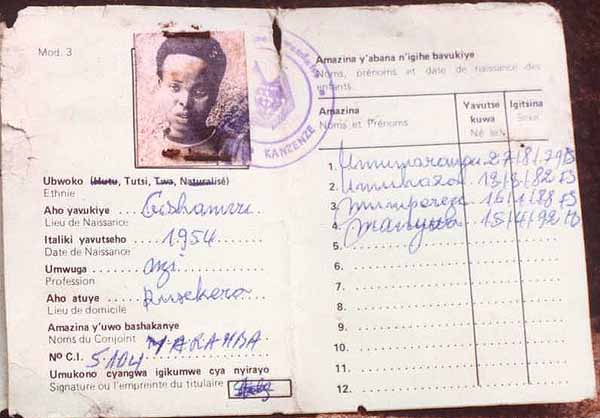 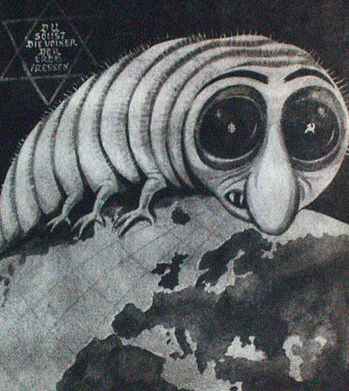 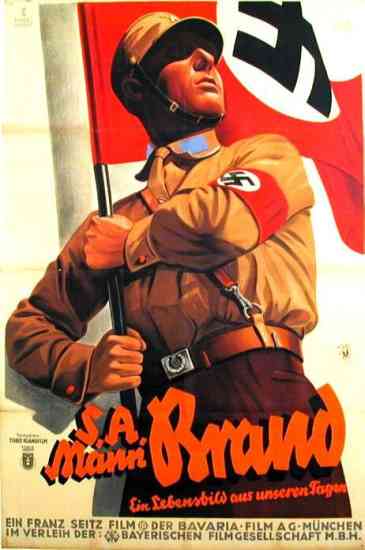 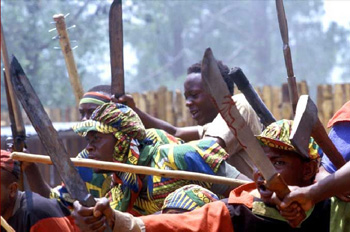 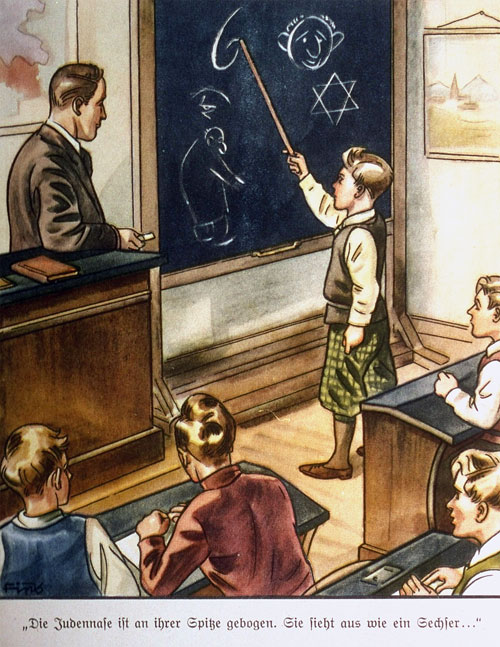 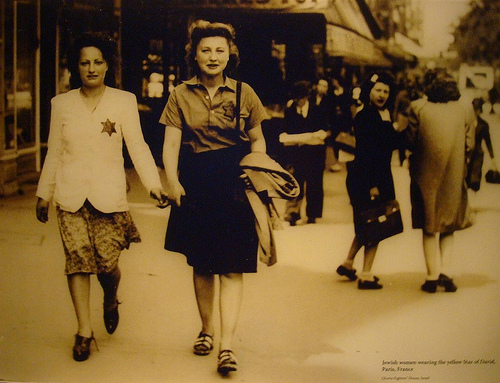 After watching the videos of Victor and Joe, please record some specific examples of the warnings signs that our survivors discuss.Please classify the specific examples that Joe and Victor describe into our warning signs categories.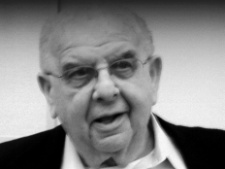 For example:  Joe wearing the Star of David = Symbolization/ Group Marking and Classification.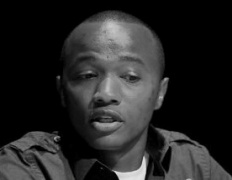 Conclusion/Questions for DiscussionWhat Warning Signs did both Joe and Victor experience?Are there some Warning Signs that were experienced by one survivor, but not the other?Do all Warning Signs have to exist for genocide to occur? If you had to rank the Warning Signs in order of biggest predictor to least likely predictor, how would you rank the Warning Signs?When you recognize the Warning Signs of Genocide in your world today, what can you do to ensure that genocide does not occur?Please place a check mark next to the box if you know that the specified warning sign was present before the Holocaust or the Rwandan Genocide.Please place a check mark next to the box if you know that the specified warning sign was present before the Holocaust or the Rwandan Genocide.Please place a check mark next to the box if you know that the specified warning sign was present before the Holocaust or the Rwandan Genocide.The HolocaustThe Rwandan GenocideWarning SignPre-existing Social/ Economic TurmoilClassification/ “Us Vs. Them”DehumanizationExclusion/IsolationSymbolization/ Group MarkingThe Use of Propaganda for Polarization/ Threatening Rhetoric Organization/ Use of Militias or Para-Military groupsSmall group in power working for their own benefitPre-existing Military ConflictJoe Diamond and the HolocaustVictor Habinshuti and The Rwandan GenocideExampleWarning SignWearing Star of DavidSymbolization/Group marking/ClassificationExampleWarning Sign